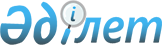 О внесении изменений в решение Жамбылского районного маслихата от 25 декабря 2018 года № 35-2 "О бюджете сельских округов Жамбылского района на 2019-2021 годы"Решение Жамбылского районного маслихата Жамбылской области от 30 июля 2019 года № 48-2. Зарегистрировано Департаментом юстиции Жамбылской области 1 августа 2019 года № 4307
      Примечание РЦПИ.

      В тексте документа сохранена пунктуация и орфография оригинала.
      В соответствии со статьей 109-1 Бюджетного кодекса Республики Казахстан от 4 декабря 2008 года, статьей 6 Закона Республики Казахстан от 23 января 2001 года "О местном государственном управлении и самоуправлении в Республике Казахстан" Жамбылский районный маслихат РЕШИЛ:
      1. Внести в решение Жамбылского районного маслихата от 25 декабря 2018 года № 35-2 "О бюджете сельских округов Жамбылского района на 2019-2021 годы" (зарегистрировано в Реестре государственной регистрации нормативных правовых актов № 4074, опубликовано в эталонном контрольном банке нормативных правовых актов Республики Казахстан в электронном виде 15 января 2019 года) следующие изменения:
      в пункте 1:
      1.1 по Ассинскому сельскому округу:
      в подпункте 1):
      цифры "706 570" заменить цифрами "695 301";
      цифры "675 862" заменить цифрами "664 593";
      в подпункте 2):
      цифры "714 214" заменить цифрами "702 945";
      1.2 по Айшабибинскому сельскому округу:
      в подпункте 1):
      цифры "149 774" заменить цифрами "146 721";
      цифры "140 322" заменить цифрами "137 269";
      в подпункте 2):
      цифры "150 967" заменить цифрами "147 914";
      1.3 по Акбастаускому сельскому округу:
      в подпункте 1):
      цифры "38 930" заменить цифрами "32 419";
      цифры "35 779" заменить цифрами "29 268";
      в подпункте 2):
      цифры "40 416" заменить цифрами "33 905";
      1.4 по Акбулымскому сельскому округу:
      в подпункте 1):
      цифры "84 943" заменить цифрами "77 930";
      цифры "77 593" заменить цифрами "70 580";
      в подпункте 2):
      цифры "86 088" заменить цифрами "79 075";
      1.5 по Бесагашскому сельскому округу:
      в подпункте 1):
      цифры "167 781" заменить цифрами "175 441";
      цифры "10 348" заменить цифрами "13 848";
      цифры "157 183" заменить цифрами "161 343";
      в подпункте 2):
      цифры "169 956" заменить цифрами "177 616";
      1.6 по Гродиковскому сельскому округу:
      в подпункте 1):
      цифры "98 610" заменить цифрами "96 318";
      цифры "88 013" заменить цифрами "85 721";
      в подпункте 2):
      цифры "101 957" заменить цифрами "99 665";
      1.7 по Жамбылскому сельскому округу:
      в подпункте 1):
      цифры "152 309" заменить цифрами "159 868";
      цифры "137 741" заменить цифрами "145 300";
      в подпункте 2):
      цифры "154 673" заменить цифрами "162 232";
      1.8 по Каройскому сельскому округу:
      в подпункте 1):
      цифры "63 745" заменить цифрами "57 163";
      цифры "54 409" заменить цифрами "47 827";
      в подпункте 2):
      цифры "65 337" заменить цифрами "58 755";
      1.9 по Кызылкайнарскому сельскому округу:
      в подпункте 1):
      цифры "145 198" заменить цифрами "138 031";
      цифры "137 172" заменить цифрами "130 005";
      в подпункте 2):
      цифры "145 903" заменить цифрами "138 736";
      1.10 по Каратюбинскому сельскому округу:
      в подпункте 1):
      цифры "170 833" заменить цифрами "161 842";
      цифры "115 922" заменить цифрами "106 931";
      в подпункте 2):
      цифры "172 439" заменить цифрами "163 448";
      1.11 по Каракемерскому сельскому округу:
      в подпункте 1):
      цифры "93 555" заменить цифрами "105 083";
      цифры "90 194" заменить цифрами "101 722";
      в подпункте 2):
      цифры "93 867" заменить цифрами "105 395";
      1.12 по Колькайнарскому сельскому округу:
      в подпункте 1):
      цифры "64 176" заменить цифрами "85 088";
      цифры "58 080" заменить цифрами "78 992";
      в подпункте 2):
      цифры "65 209" заменить цифрами "86 121";
      1.13 по Орнекскому сельскому округу:
      в подпункте 1):
      цифры "107 955" заменить цифрами "107 274";
      цифры "104 372" заменить цифрами "103 691";
      в подпункте 2):
      цифры "109 674" заменить цифрами "108 993";
      1.14 по Карасускому сельскому округу:
      в подпункте 1):
      цифры "109 703" заменить цифрами "107 590";
      цифры "107 078" заменить цифрами "104 965";
      в подпункте 2):
      цифры "110 450" заменить цифрами "108 337";
      1.15 по Полаткощинскому сельскому округу:
      в подпункте 1):
      цифры "227 949" заменить цифрами "228 208";
      цифры "198 468" заменить цифрами "198 727";
      в подпункте 2):
      цифры "234 955" заменить цифрами "235 214";
      Приложении 1-15 к указанному решению изложить в новой редакции согласно приложениям 1-15 настоящего решения.
      2. Контроль за исполнением данного решения и публикацию на интернет-ресурсе возложить на постоянную комиссию районного маслихата по вопросам социально-экономического развития территории, по бюджету и местным налогам.
      3. Настоящее решение вступает в силу со дня государственной регистрации в органах юстиции и вводится в действие с 1 января 2019 года. Бюджет Ассинского сельского округа на 2019 год Бюджет Айшабибинского сельского округа на 2019 год Бюджет Акбастауского сельского округа на 2019 год Бюджет Акбулымского сельского округа на 2019 год Бюджет Бесагашского сельского округа на 2019 год Бюджет Гродиковского сельского округа на 2019 год Бюджет Жамбылского сельского округа на 2019 год Бюджет Каройского сельского округа на 2019 год Бюджет Кызылкайнарского сельского округа на 2019 год Бюджет Каратобинского сельского округа на 2019 год Бюджет Каракемерского сельского округа на 2019 год Бюджет Колькайнарского сельского округа на 2019 год Бюджет Орнекского сельского округа на 2019 год Бюджет Карасуского сельского округа на 2019 год Бюджет Полаткощинского сельского округа на 2019 год
					© 2012. РГП на ПХВ «Институт законодательства и правовой информации Республики Казахстан» Министерства юстиции Республики Казахстан
				
      Председатель сессии

      Жамбылского районного маслихата 

Б. Ералиев

      Секретарь

      Жамбылского районного маслихата 

Р. Бегалиев
Приложение 1 к решению
Жамбылского районного маслихата
от "30" июля 2019 года № 48-2Приложение 1 к решению
Жамбылского районного маслихата
от "25" декабря 2018 года № 35-2
Категория
Категория
Категория
Категория
Сумма тысяч тенге
Класс
Класс
Класс
Сумма тысяч тенге
Подкласс
Подкласс
Сумма тысяч тенге
I. ДОХОДЫ
695301
1
Налоговые поступления
30708
01
Подоходный налог
6500
2
Индивидуальный подоходный налог
6500
04
Hалоги на собственность
24208
1
Hалоги на имущество
221
3
Земельный налог
680
4
Hалог на транспортные средства
23307
4
Поступления трансфертов
664593
02
Трансферты из вышестоящих органов государственного управления
664593
2
Трансферты из областного бюджета
472793
3
Трансферты из районного (города областного значения) бюджета
191800
Функциональная группа
Функциональная группа
Функциональная группа
Функциональная группа
2019 год сумма тысяч тенге
Администратор бюджетных программ
Администратор бюджетных программ
Администратор бюджетных программ
2019 год сумма тысяч тенге
Программа
Программа
2019 год сумма тысяч тенге
Наименование
2019 год сумма тысяч тенге
II. ЗАТРАТЫ
702945
01
Государственные услуги общего характера
49400
124
Аппарат акима города районного значения, села, поселка, сельского округа
49400
001
Услуги по обеспечению деятельности акима города районного значения, села, поселка, сельского округа
48732
022
Капитальные расходы государственного органа
668
04
Образование
174999
124
Аппарат акима города районного значения, села, поселка, сельского округа
174999
004
Дошкольное воспитание и обучение и организация медицинского обслуживания в организациях дошкольного воспитания и обучения
170678
005
Организация бесплатного подвоза учащихся до ближайшей школы и обратно в сельской местности
4321
07
Жилищно-коммунальное хозяйство
27399
124
Аппарат акима города районного значения, села, поселка, сельского округа
27399
008
Освещение улиц в населенных пунктах
22899
009
Обеспечение санитарии населенных пунктов
1300
011
Благоустройство и озеленение населенных пунктов
3200
12
Транспорт и коммуникации
48875
124
Аппарат акима города районного значения, села, поселка, сельского округа
48875
013
Обеспечение функционирования автомобильных дорог в городах районного значения, селах, поселках, сельских округах
750
045
Капитальный и средний ремонт автомобильных дорог в городах районного значения, селах, поселках, сельских округах
48125
13
Прочие
402272
124
Аппарат акима города районного значения, села, поселка, сельского округа
402272
040
Реализация мероприятий для решения вопросов обустройства населенных пунктов в реализацию мер по содействию экономическому развитию регионов в рамках Программы развития регионов до 2020 года
12119
057
Реализация мероприятий по социальной и инженерной инфраструктуре в сельских населенных пунктах в рамках проекта "Ауыл-Ел бесігі"
390153
IІІ. Чистое бюджетное кредитование
0
Бюджетные кредиты
0
Функциональная группа
Функциональная группа
Функциональная группа
Функциональная группа
Функциональная группа
Администратор бюджетных программ
Администратор бюджетных программ
Администратор бюджетных программ
Администратор бюджетных программ
Программа
Программа
Программа
Погашение бюджетных кредитов
0
Категория
Категория
Категория
Категория
Категория
Класс
Класс
Класс
Класс
Подкласс
Подкласс
Подкласс
5
Погашение бюджетных кредитов
0
01
Погашение бюджетных кредитов
0
1
Погашение бюджетных кредитов, выданных из государственного бюджета
0
Функциональная группа
Функциональная группа
Функциональная группа
Функциональная группа
Функциональная группа
Администратор бюджетных программ
Администратор бюджетных программ
Администратор бюджетных программ
Администратор бюджетных программ
Программа
Программа
Программа
IV. Сальдо по операциям с финансовыми активами
0
Приобретение финансовых активов
0
Категория
Категория
Категория
Категория
Категория
Класс
Класс
Класс
Класс
Подкласс
Подкласс
Подкласс
6
Поступления от продажи финансовых активов государства
0
01
Поступления от продажи финансовых активов государства
0
1
Поступления от продажи финансовых активов внутри страны
0
Функциональная группа
Функциональная группа
Функциональная группа
Функциональная группа
Функциональная группа
Администратор бюджетных программ
Администратор бюджетных программ
Администратор бюджетных программ
Администратор бюджетных программ
Программа
Программа
Программа
V. Дефицит (профицит) бюджета
-7644
VI. Финансирование дефицита (использование профицита) бюджета
7644
Категория
Категория
Категория
Категория
Категория
Класс
Класс
Класс
Класс
Подкласс
Подкласс
Подкласс
7
Поступления займов
0
01
Внутренние государственные займы
0
2
Договоры займа
0
16
Погашение займов
0
124
Аппарат акима города районного значения, села, поселка, сельского округа
0
037
Возврат, использованных не по целевому назначению кредитов, выданных из местного бюджета
0
038
Возврат неиспользованных бюджетных кредитов, выданных из местного бюджета
0
8
Используемые остатки бюджетных средств
7644Приложение 2 к решению
Жамбылского районного маслихата
от "30" июля 2019 года № 48-2Приложение 2 к решению
Жамбылского районного маслихата
от "25" декабря 2018 года № 35-2
Категория
Категория
Категория
Категория
Сумма тысяч тенге
Класс
Класс
Класс
Сумма тысяч тенге
Подкласс
Подкласс
Сумма тысяч тенге
I. ДОХОДЫ
146721
1
Налоговые поступления
9452
01
Подоходный налог
1947
2
Индивидуальный подоходный налог
1947
04
Hалоги на собственность
7505
1
Hалоги на имущество
108
3
Земельный налог
330
4
Hалог на транспортные средства
7067
4
Поступления трансфертов
137269
02
Трансферты из вышестоящих органов государственного управления
137269
2
Трансферты из областного бюджета
51343
3
Трансферты из районного (города областного значения) бюджета
85926
Функциональная группа
Функциональная группа
Функциональная группа
Функциональная группа
2019 год сумма тысяч тенге
Администратор бюджетных программ
Администратор бюджетных программ
Администратор бюджетных программ
2019 год сумма тысяч тенге
Программа
Программа
2019 год сумма тысяч тенге
Наименование
2019 год сумма тысяч тенге
II. ЗАТРАТЫ
147914
01
Государственные услуги общего характера
42015
124
Аппарат акима города районного значения, села, поселка, сельского округа
42015
001
Услуги по обеспечению деятельности акима города районного значения, села, поселка, сельского округа
32878
022
Капитальные расходы государственного органа
9137
04
Образование
59150
124
Аппарат акима города районного значения, села, поселка, сельского округа
59150
004
Дошкольное воспитание и обучение и организация медицинского обслуживания в организациях дошкольного воспитания и обучения
55956
005
Организация бесплатного подвоза учащихся до ближайшей школы и обратно в сельской местности
3194
07
Жилищно-коммунальное хозяйство
17205
124
Аппарат акима города районного значения, села, поселка, сельского округа
17205
014
6951
008
Освещение улиц в населенных пунктах
9164
009
Обеспечение санитарии населенных пунктов
200
011
Благоустройство и озеленение населенных пунктов
890
12
Транспорт и коммуникации
23594
124
Аппарат акима города районного значения, села, поселка, сельского округа
23594
013
Обеспечение функционирования автомобильных дорог в городах районного значения, селах, поселках, сельских округах
150
045
Капитальный и средний ремонт автомобильных дорог в городах районного значения, селах, поселках, сельских округах
23444
13
Прочие
5950
124
Аппарат акима города районного значения, села, поселка, сельского округа
5950
040
Реализация мероприятий для решения вопросов обустройства населенных пунктов в реализацию мер по содействию экономическому развитию регионов в рамках Программы развития регионов до 2020 года
5950
IІІ. Чистое бюджетное кредитование
0
Бюджетные кредиты
0
Функциональная группа
Функциональная группа
Функциональная группа
Функциональная группа
Функциональная группа
Администратор бюджетных программ
Администратор бюджетных программ
Администратор бюджетных программ
Администратор бюджетных программ
Программа
Программа
Программа
Погашение бюджетных кредитов
0
Категория
Категория
Категория
Категория
Категория
Класс
Класс
Класс
Класс
Подкласс
Подкласс
Подкласс
5
Погашение бюджетных кредитов
0
01
Погашение бюджетных кредитов
0
1
Погашение бюджетных кредитов, выданных из государственного бюджета
0
Функциональная группа
Функциональная группа
Функциональная группа
Функциональная группа
Функциональная группа
Администратор бюджетных программ
Администратор бюджетных программ
Администратор бюджетных программ
Администратор бюджетных программ
Программа
Программа
Программа
IV. Сальдо по операциям с финансовыми активами
0
Приобретение финансовых активов
0
Категория
Категория
Категория
Категория
Категория
Класс
Класс
Класс
Класс
Подкласс
Подкласс
Подкласс
6
Поступления от продажи финансовых активов государства
0
01
Поступления от продажи финансовых активов государства
0
1
Поступления от продажи финансовых активов внутри страны
0
Функциональная группа
Функциональная группа
Функциональная группа
Функциональная группа
Функциональная группа
Администратор бюджетных программ
Администратор бюджетных программ
Администратор бюджетных программ
Администратор бюджетных программ
Программа
Программа
Программа
V. Дефицит (профицит) бюджета
-1193
VI. Финансирование дефицита (использование профицита) бюджета
1193
Категория
Категория
Категория
Категория
Категория
Класс
Класс
Класс
Класс
Подкласс
Подкласс
Подкласс
7
Поступления займов
0
01
Внутренние государственные займы
0
2
Договоры займа
0
16
Погашение займов
0
124
Аппарат акима города районного значения, села, поселка, сельского округа
0
037
Возврат, использованных не по целевому назначению кредитов, выданных из местного бюджета
0
038
Возврат неиспользованных бюджетных кредитов, выданных из местного бюджета
0
8
Используемые остатки бюджетных средств
1193Приложение 3 к решению
Жамбылского районного маслихата
от "30" июля 2019 года № 48-2Приложение 3 к решению
Жамбылского районного маслихата
от "25" декабря 2018 года № 35-2
Категория
Категория
Категория
Категория
Сумма тысяч тенге
Класс
Класс
Класс
Сумма тысяч тенге
Подкласс
Подкласс
Сумма тысяч тенге
I. ДОХОДЫ
32419
1
Налоговые поступления
3151
01
Подоходный налог
500
2
Индивидуальный подоходный налог
500
04
Hалоги на собственность
2651
1
Hалоги на имущество
20
3
Земельный налог
217
4
Hалог на транспортные средства
2414
4
Поступления трансфертов
29268
02
Трансферты из вышестоящих органов государственного управления
29268
2
Трансферты из областного бюджета
6121
3
Трансферты из районного (города областного значения) бюджета
23147
Функциональная группа
Функциональная группа
Функциональная группа
Функциональная группа
2019 год сумма тысяч тенге
Администратор бюджетных программ
Администратор бюджетных программ
Администратор бюджетных программ
2019 год сумма тысяч тенге
Программа
Программа
2019 год сумма тысяч тенге
Наименование
2019 год сумма тысяч тенге
II. ЗАТРАТЫ
33905
01
Государственные услуги общего характера
27882
124
Аппарат акима города районного значения, села, поселка, сельского округа
27882
001
Услуги по обеспечению деятельности акима города районного значения, села, поселка, сельского округа
27356
022
Капитальные расходы государственного органа
526
07
Жилищно-коммунальное хозяйство
3646
124
Аппарат акима города районного значения, села, поселка, сельского округа
3646
008
Освещение улиц в населенных пунктах
3066
009
Обеспечение санитарии населенных пунктов
150
011
Благоустройство и озеленение населенных пунктов
430
12
Транспорт и коммуникации
100
124
Аппарат акима города районного значения, села, поселка, сельского округа
100
013
Обеспечение функционирования автомобильных дорог в городах районного значения, селах, поселках, сельских округах
100
13
Прочие
2277
124
Аппарат акима города районного значения, села, поселка, сельского округа
2277
040
Реализация мероприятий для решения вопросов обустройства населенных пунктов в реализацию мер по содействию экономическому развитию регионов в рамках Программы развития регионов до 2020 года
2277
IІІ. Чистое бюджетное кредитование
0
Бюджетные кредиты
0
Функциональная группа
Функциональная группа
Функциональная группа
Функциональная группа
Функциональная группа
Администратор бюджетных программ
Администратор бюджетных программ
Администратор бюджетных программ
Администратор бюджетных программ
Программа
Программа
Программа
Погашение бюджетных кредитов
0
Категория
Категория
Категория
Категория
Категория
Класс
Класс
Класс
Класс
Подкласс
Подкласс
Подкласс
5
Погашение бюджетных кредитов
0
01
Погашение бюджетных кредитов
0
1
Погашение бюджетных кредитов, выданных из государственного бюджета
0
Функциональная группа
Функциональная группа
Функциональная группа
Функциональная группа
Функциональная группа
Администратор бюджетных программ
Администратор бюджетных программ
Администратор бюджетных программ
Администратор бюджетных программ
Программа
Программа
Программа
IV. Сальдо по операциям с финансовыми активами
0
Приобретение финансовых активов
0
Категория
Категория
Категория
Категория
Категория
Класс
Класс
Класс
Класс
Подкласс
Подкласс
Подкласс
6
Поступления от продажи финансовых активов государства
0
01
Поступления от продажи финансовых активов государства
0
1
Поступления от продажи финансовых активов внутри страны
0
Функциональная группа
Функциональная группа
Функциональная группа
Функциональная группа
Функциональная группа
Администратор бюджетных программ
Администратор бюджетных программ
Администратор бюджетных программ
Администратор бюджетных программ
Программа
Программа
Программа
V. Дефицит (профицит) бюджета
-1486
VI. Финансирование дефицита (использование профицита) бюджета
1486
Категория
Категория
Категория
Категория
Категория
Класс
Класс
Класс
Класс
Подкласс
Подкласс
Подкласс
7
Поступления займов
0
01
Внутренние государственные займы
0
2
Договоры займа
0
16
Погашение займов
0
124
Аппарат акима города районного значения, села, поселка, сельского округа
0
037
Возврат, использованных не по целевому назначению кредитов, выданных из местного бюджета
0
038
Возврат неиспользованных бюджетных кредитов, выданных из местного бюджета
0
8
Используемые остатки бюджетных средств
1486Приложение 4 к решению
Жамбылского районного маслихата
от "30" июля 2019 года № 48-2Приложение 4 к решению
Жамбылского районного маслихата
от "25" декабря 2018 года № 35-2
Категория
Категория
Категория
Категория
Сумма тысяч тенге
Класс
Класс
Класс
Сумма тысяч тенге
Подкласс
Подкласс
Сумма тысяч тенге
I. ДОХОДЫ
77930
1
Налоговые поступления
7250
01
Подоходный налог
900
2
Индивидуальный подоходный налог
900
04
Hалоги на собственность
6350
1
Hалоги на имущество
100
3
Земельный налог
250
4
Hалог на транспортные средства
6000
2
Неналоговые поступления
100
01
Доходы от государственной собственности
100
5
Доходы от аренды имущества, находящегося в государственной собственности
100
4
Поступления трансфертов
70580
02
Трансферты из вышестоящих органов государственного управления
70580
2
Трансферты из областного бюджета
10171
3
Трансферты из районного (города областного значения) бюджета
60409
Функциональная группа
Функциональная группа
Функциональная группа
Функциональная группа
2019 год сумма тысяч тенге
Администратор бюджетных программ
Администратор бюджетных программ
Администратор бюджетных программ
2019 год сумма тысяч тенге
Программа
Программа
2019 год сумма тысяч тенге
Наименование
2019 год сумма тысяч тенге
II. ЗАТРАТЫ
79075
01
Государственные услуги общего характера
29738
124
Аппарат акима города районного значения, села, поселка, сельского округа
29738
001
Услуги по обеспечению деятельности акима города районного значения, села, поселка, сельского округа
29327
022
Капитальные расходы государственного органа
411
04
Образование
40725
124
Аппарат акима города районного значения, села, поселка, сельского округа
40725
004
Дошкольное воспитание и обучение и организация медицинского обслуживания в организациях дошкольного воспитания и обучения
38337
005
Организация бесплатного подвоза учащихся до ближайшей школы и обратно в сельской местности
2388
07
Жилищно-коммунальное хозяйство
5182
124
Аппарат акима города районного значения, села, поселка, сельского округа
5182
008
Освещение улиц в населенных пунктах
4246
009
Обеспечение санитарии населенных пунктов
90
011
Благоустройство и озеленение населенных пунктов
846
12
Транспорт и коммуникации
100
124
Аппарат акима города районного значения, села, поселка, сельского округа
100
013
Обеспечение функционирования автомобильных дорог в городах районного значения, селах, поселках, сельских округах
100
13
Прочие
3330
124
Аппарат акима города районного значения, села, поселка, сельского округа
3330
040
Реализация мероприятий для решения вопросов обустройства населенных пунктов в реализацию мер по содействию экономическому развитию регионов в рамках Программы развития регионов до 2020 года
3330
IІІ. Чистое бюджетное кредитование
0
Бюджетные кредиты
0
Функциональная группа
Функциональная группа
Функциональная группа
Функциональная группа
Функциональная группа
Администратор бюджетных программ
Администратор бюджетных программ
Администратор бюджетных программ
Администратор бюджетных программ
Программа
Программа
Программа
Погашение бюджетных кредитов
0
Категория
Категория
Категория
Категория
Категория
Класс
Класс
Класс
Класс
Подкласс
Подкласс
Подкласс
5
Погашение бюджетных кредитов
0
01
Погашение бюджетных кредитов
0
1
Погашение бюджетных кредитов, выданных из государственного бюджета
0
Функциональная группа
Функциональная группа
Функциональная группа
Функциональная группа
Функциональная группа
Администратор бюджетных программ
Администратор бюджетных программ
Администратор бюджетных программ
Администратор бюджетных программ
Программа
Программа
Программа
IV. Сальдо по операциям с финансовыми активами
0
Приобретение финансовых активов
0
Категория
Категория
Категория
Категория
Категория
Класс
Класс
Класс
Класс
Подкласс
Подкласс
Подкласс
6
Поступления от продажи финансовых активов государства
0
01
Поступления от продажи финансовых активов государства
0
1
Поступления от продажи финансовых активов внутри страны
0
Функциональная группа
Функциональная группа
Функциональная группа
Функциональная группа
Функциональная группа
Администратор бюджетных программ
Администратор бюджетных программ
Администратор бюджетных программ
Администратор бюджетных программ
Программа
Программа
Программа
V. Дефицит (профицит) бюджета
-1145
VI. Финансирование дефицита (использование профицита) бюджета
1145
Категория
Категория
Категория
Категория
Категория
Класс
Класс
Класс
Класс
Подкласс
Подкласс
Подкласс
7
Поступления займов
0
01
Внутренние государственные займы
0
2
Договоры займа
0
16
Погашение займов
0
124
Аппарат акима города районного значения, села, поселка, сельского округа
0
037
Возврат, использованных не по целевому назначению кредитов, выданных из местного бюджета
0
038
Возврат неиспользованных бюджетных кредитов, выданных из местного бюджета
0
8
Используемые остатки бюджетных средств
1145Приложение 5 к решению
Жамбылского районного маслихата
от "30" июля 2019 года № 48-2Приложение 5 к решению
Жамбылского районного маслихата
от "25" декабря 2018 года № 35-2
Категория
Категория
Категория
Категория
Сумма тысяч тенге
Класс
Класс
Класс
Сумма тысяч тенге
Подкласс
Подкласс
Сумма тысяч тенге
I. ДОХОДЫ
175441
1
Налоговые поступления
13848
01
Подоходный налог
4750
2
Индивидуальный подоходный налог
4750
04
Hалоги на собственность
9098
1
Hалоги на имущество
118
3
Земельный налог
480
4
Hалог на транспортные средства
8500
2
Неналоговые поступления
250
01
Доходы от государственной собственности
250
5
Доходы от аренды имущества, находящегося в государственной собственности
250
4
Поступления трансфертов
161343
02
Трансферты из вышестоящих органов государственного управления
161343
2
Трансферты из областного бюджета
41608
3
Трансферты из районного (города областного значения) бюджета
119735
Функциональная группа
Функциональная группа
Функциональная группа
Функциональная группа
2019 год сумма тысяч тенге
Администратор бюджетных программ
Администратор бюджетных программ
Администратор бюджетных программ
2019 год сумма тысяч тенге
Программа
Программа
2019 год сумма тысяч тенге
Наименование
2019 год сумма тысяч тенге
II. ЗАТРАТЫ
177616
01
Государственные услуги общего характера
58874
124
Аппарат акима города районного значения, села, поселка, сельского округа
58874
001
Услуги по обеспечению деятельности акима города районного значения, села, поселка, сельского округа
49166
022
Капитальные расходы государственного органа
9708
04
Образование
97532
124
Аппарат акима города районного значения, села, поселка, сельского округа
97532
004
Дошкольное воспитание и обучение и организация медицинского обслуживания в организациях дошкольного воспитания и обучения
96364
005
Организация бесплатного подвоза учащихся до ближайшей школы и обратно в сельской местности
1168
07
Жилищно-коммунальное хозяйство
14387
124
Аппарат акима города районного значения, села, поселка, сельского округа
14387
008
Освещение улиц в населенных пунктах
8512
009
Обеспечение санитарии населенных пунктов
250
011
Благоустройство и озеленение населенных пунктов
5625
12
Транспорт и коммуникации
2228
124
Аппарат акима города районного значения, села, поселка, сельского округа
2228
013
Обеспечение функционирования автомобильных дорог в городах районного значения, селах, поселках, сельских округах
745
045
Капитальный и средний ремонт автомобильных дорог в городах районного значения, селах, поселках, сельских округах
1483
13
Прочие
4595
124
Аппарат акима города районного значения, села, поселка, сельского округа
4595
040
Реализация мероприятий для решения вопросов обустройства населенных пунктов в реализацию мер по содействию экономическому развитию регионов в рамках Программы развития регионов до 2020 года
4595
IІІ. Чистое бюджетное кредитование
0
Бюджетные кредиты
0
Функциональная группа
Функциональная группа
Функциональная группа
Функциональная группа
Функциональная группа
Администратор бюджетных программ
Администратор бюджетных программ
Администратор бюджетных программ
Администратор бюджетных программ
Программа
Программа
Программа
Погашение бюджетных кредитов
0
Категория
Категория
Категория
Категория
Категория
Класс
Класс
Класс
Класс
Подкласс
Подкласс
Подкласс
5
Погашение бюджетных кредитов
0
01
Погашение бюджетных кредитов
0
1
Погашение бюджетных кредитов, выданных из государственного бюджета
0
Функциональная группа
Функциональная группа
Функциональная группа
Функциональная группа
Функциональная группа
Администратор бюджетных программ
Администратор бюджетных программ
Администратор бюджетных программ
Администратор бюджетных программ
Программа
Программа
Программа
IV. Сальдо по операциям с финансовыми активами
0
Приобретение финансовых активов
0
Категория
Категория
Категория
Категория
Категория
Класс
Класс
Класс
Класс
Подкласс
Подкласс
Подкласс
6
Поступления от продажи финансовых активов государства
0
01
Поступления от продажи финансовых активов государства
0
1
Поступления от продажи финансовых активов внутри страны
0
Функциональная группа
Функциональная группа
Функциональная группа
Функциональная группа
Функциональная группа
Администратор бюджетных программ
Администратор бюджетных программ
Администратор бюджетных программ
Администратор бюджетных программ
Программа
Программа
Программа
V. Дефицит (профицит) бюджета
-2175
VI. Финансирование дефицита (использование профицита) бюджета
2175
Категория
Категория
Категория
Категория
Категория
Класс
Класс
Класс
Класс
Подкласс
Подкласс
Подкласс
7
Поступления займов
0
01
Внутренние государственные займы
0
2
Договоры займа
0
16
Погашение займов
0
124
Аппарат акима города районного значения, села, поселка, сельского округа
0
037
Возврат, использованных не по целевому назначению кредитов, выданных из местного бюджета
0
038
Возврат неиспользованных бюджетных кредитов, выданных из местного бюджета
0
8
Используемые остатки бюджетных средств
2175Приложение 6 к решению
Жамбылского районного маслихата
от "30" июля 2019 года № 48-2Приложение 6 к решению
Жамбылского районного маслихата
от "25" декабря 2018 года № 35-2
Категория
Категория
Категория
Категория
Сумма тысяч тенге
Класс
Класс
Класс
Сумма тысяч тенге
Подкласс
Подкласс
Сумма тысяч тенге
I. ДОХОДЫ
96318
1
Налоговые поступления
10142
01
Подоходный налог
1800
2
Индивидуальный подоходный налог
1800
04
Hалоги на собственность
8342
1
Hалоги на имущество
115
3
Земельный налог
465
4
Hалог на транспортные средства
7762
2
Неналоговые поступления
455
01
Доходы от государственной собственности
455
5
Доходы от аренды имущества, находящегося в государственной собственности
455
4
Поступления трансфертов
85721
02
Трансферты из вышестоящих органов государственного управления
85721
2
Трансферты из областного бюджета
14537
3
Трансферты из районного (города областного значения) бюджета
71184
Функциональная группа
Функциональная группа
Функциональная группа
Функциональная группа
2019 год сумма тысяч тенге
Администратор бюджетных программ
Администратор бюджетных программ
Администратор бюджетных программ
2019 год сумма тысяч тенге
Программа
Программа
2019 год сумма тысяч тенге
Наименование
2019 год сумма тысяч тенге
II. ЗАТРАТЫ
99665
01
Государственные услуги общего характера
37498
124
Аппарат акима города районного значения, села, поселка, сельского округа
37498
001
Услуги по обеспечению деятельности акима города районного значения, села, поселка, сельского округа
37087
022
Капитальные расходы государственного органа
411
04
Образование
43553
124
Аппарат акима города районного значения, села, поселка, сельского округа
43553
004
Дошкольное воспитание и обучение и организация медицинского обслуживания в организациях дошкольного воспитания и обучения
43553
07
Жилищно-коммунальное хозяйство
14068
124
Аппарат акима города районного значения, села, поселка, сельского округа
14068
008
Освещение улиц в населенных пунктах
12468
009
Обеспечение санитарии населенных пунктов
500
011
Благоустройство и озеленение населенных пунктов
1100
12
Транспорт и коммуникации
100
124
Аппарат акима города районного значения, села, поселка, сельского округа
100
013
Обеспечение функционирования автомобильных дорог в городах районного значения, селах, поселках, сельских округах
100
13
Прочие
4446
124
Аппарат акима города районного значения, села, поселка, сельского округа
4446
040
Реализация мероприятий для решения вопросов обустройства населенных пунктов в реализацию мер по содействию экономическому развитию регионов в рамках Программы развития регионов до 2020 года
4446
IІІ. Чистое бюджетное кредитование
0
Бюджетные кредиты
0
Функциональная группа
Функциональная группа
Функциональная группа
Функциональная группа
Функциональная группа
Администратор бюджетных программ
Администратор бюджетных программ
Администратор бюджетных программ
Администратор бюджетных программ
Программа
Программа
Программа
Погашение бюджетных кредитов
0
Категория
Категория
Категория
Категория
Категория
Класс
Класс
Класс
Класс
Подкласс
Подкласс
Подкласс
5
Погашение бюджетных кредитов
0
01
Погашение бюджетных кредитов
0
1
Погашение бюджетных кредитов, выданных из государственного бюджета
0
Функциональная группа
Функциональная группа
Функциональная группа
Функциональная группа
Функциональная группа
Администратор бюджетных программ
Администратор бюджетных программ
Администратор бюджетных программ
Администратор бюджетных программ
Программа
Программа
Программа
IV. Сальдо по операциям с финансовыми активами
0
Приобретение финансовых активов
0
Категория
Категория
Категория
Категория
Категория
Класс
Класс
Класс
Класс
Подкласс
Подкласс
Подкласс
6
Поступления от продажи финансовых активов государства
0
01
Поступления от продажи финансовых активов государства
0
1
Поступления от продажи финансовых активов внутри страны
0
Функциональная группа
Функциональная группа
Функциональная группа
Функциональная группа
Функциональная группа
Администратор бюджетных программ
Администратор бюджетных программ
Администратор бюджетных программ
Администратор бюджетных программ
Программа
Программа
Программа
V. Дефицит (профицит) бюджета
-3347
VI. Финансирование дефицита (использование профицита) бюджета
3347
Категория
Категория
Категория
Категория
Категория
Класс
Класс
Класс
Класс
Подкласс
Подкласс
Подкласс
7
Поступления займов
0
01
Внутренние государственные займы
0
2
Договоры займа
0
16
Погашение займов
0
124
Аппарат акима города районного значения, села, поселка, сельского округа
0
037
Возврат, использованных не по целевому назначению кредитов, выданных из местного бюджета
0
038
Возврат неиспользованных бюджетных кредитов, выданных из местного бюджета
0
8
Используемые остатки бюджетных средств
3347Приложение 7 к решению
Жамбылского районного маслихата
от "30" июля 2019 года № 48-2Приложение 7 к решению
Жамбылского районного маслихата
от "25" декабря 2018 года № 35-2
Категория
Категория
Категория
Категория
Сумма тысяч тенге
Класс
Класс
Класс
Сумма тысяч тенге
Подкласс
Подкласс
Сумма тысяч тенге
I. ДОХОДЫ
159868
1
Налоговые поступления
14568
01
Подоходный налог
5300
2
Индивидуальный подоходный налог
5300
04
Hалоги на собственность
9268
1
Hалоги на имущество
189
3
Земельный налог
519
4
Hалог на транспортные средства
8560
4
Поступления трансфертов
145300
02
Трансферты из вышестоящих органов государственного управления
145300
2
Трансферты из областного бюджета
64560
3
Трансферты из районного (города областного значения) бюджета
80740
Функциональная группа
Функциональная группа
Функциональная группа
Функциональная группа
2019 год сумма тысяч тенге
Администратор бюджетных программ
Администратор бюджетных программ
Администратор бюджетных программ
2019 год сумма тысяч тенге
Программа
Программа
2019 год сумма тысяч тенге
Наименование
2019 год сумма тысяч тенге
II. ЗАТРАТЫ
162232
01
Государственные услуги общего характера
52635
124
Аппарат акима города районного значения, села, поселка, сельского округа
52635
001
Услуги по обеспечению деятельности акима города районного значения, села, поселка, сельского округа
42070
022
Капитальные расходы государственного органа
10565
04
Образование
59534
124
Аппарат акима города районного значения, села, поселка, сельского округа
59534
004
Дошкольное воспитание и обучение и организация медицинского обслуживания в организациях дошкольного воспитания и обучения
56381
005
Организация бесплатного подвоза учащихся до ближайшей школы и обратно в сельской местности
3153
07
Жилищно-коммунальное хозяйство
13261
124
Аппарат акима города районного значения, села, поселка, сельского округа
13261
008
Освещение улиц в населенных пунктах
7828
009
Обеспечение санитарии населенных пунктов
4383
011
Благоустройство и озеленение населенных пунктов
1050
12
Транспорт и коммуникации
31829
124
Аппарат акима города районного значения, села, поселка, сельского округа
31829
013
Обеспечение функционирования автомобильных дорог в городах районного значения, селах, поселках, сельских округах
100
045
Капитальный и средний ремонт автомобильных дорог в городах районного значения, селах, поселках, сельских округах
31729
13
Прочие
4973
124
Аппарат акима города районного значения, села, поселка, сельского округа
4973
040
Реализация мероприятий для решения вопросов обустройства населенных пунктов в реализацию мер по содействию экономическому развитию регионов в рамках Программы развития регионов до 2020 года
4973
IІІ. Чистое бюджетное кредитование
0
Бюджетные кредиты
0
Функциональная группа
Функциональная группа
Функциональная группа
Функциональная группа
Функциональная группа
Администратор бюджетных программ
Администратор бюджетных программ
Администратор бюджетных программ
Администратор бюджетных программ
Программа
Программа
Программа
Погашение бюджетных кредитов
0
Категория
Категория
Категория
Категория
Категория
Класс
Класс
Класс
Класс
Подкласс
Подкласс
Подкласс
5
Погашение бюджетных кредитов
0
01
Погашение бюджетных кредитов
0
1
Погашение бюджетных кредитов, выданных из государственного бюджета
0
Функциональная группа
Функциональная группа
Функциональная группа
Функциональная группа
Функциональная группа
Администратор бюджетных программ
Администратор бюджетных программ
Администратор бюджетных программ
Администратор бюджетных программ
Программа
Программа
Программа
IV. Сальдо по операциям с финансовыми активами
0
Приобретение финансовых активов
0
Категория
Категория
Категория
Категория
Категория
Класс
Класс
Класс
Класс
Подкласс
Подкласс
Подкласс
6
Поступления от продажи финансовых активов государства
0
01
Поступления от продажи финансовых активов государства
0
1
Поступления от продажи финансовых активов внутри страны
0
Функциональная группа
Функциональная группа
Функциональная группа
Функциональная группа
Функциональная группа
Администратор бюджетных программ
Администратор бюджетных программ
Администратор бюджетных программ
Администратор бюджетных программ
Программа
Программа
Программа
V. Дефицит (профицит) бюджета
-2364
VI. Финансирование дефицита (использование профицита) бюджета
2364
Категория
Категория
Категория
Категория
Категория
Класс
Класс
Класс
Класс
Подкласс
Подкласс
Подкласс
7
Поступления займов
0
01
Внутренние государственные займы
0
2
Договоры займа
0
16
Погашение займов
0
124
Аппарат акима города районного значения, села, поселка, сельского округа
0
037
Возврат, использованных не по целевому назначению кредитов, выданных из местного бюджета
0
038
Возврат неиспользованных бюджетных кредитов, выданных из местного бюджета
0
8
Используемые остатки бюджетных средств
2364Приложение 8 к решению
Жамбылского районного маслихата
от "30" июля 2019 года № 48-2Приложение 8 к решению
Жамбылского районного маслихата
от "25" декабря 2018 года № 35-2
Категория
Категория
Категория
Категория
Сумма тысяч тенге
Сумма тысяч тенге
Класс
Класс
Класс
Сумма тысяч тенге
Сумма тысяч тенге
Подкласс
Подкласс
Сумма тысяч тенге
Сумма тысяч тенге
I. ДОХОДЫ
57163
57163
57163
1
Налоговые поступления
9336
9336
9336
01
Подоходный налог
2100
2100
2100
2
Индивидуальный подоходный налог
2100
2100
2100
04
Hалоги на собственность
7236
7236
7236
1
Hалоги на имущество
192
192
192
3
Земельный налог
484
484
484
4
Hалог на транспортные средства
6560
6560
6560
4
Поступления трансфертов
47827
47827
47827
02
Трансферты из вышестоящих органов государственного управления
47827
47827
47827
2
Трансферты из областного бюджета
24753
24753
24753
3
Трансферты из районного (города областного значения) бюджета
23074
23074
Функциональная группа
Функциональная группа
Функциональная группа
Функциональная группа
Функциональная группа
2019 год сумма тысяч тенге
2019 год сумма тысяч тенге
Администратор бюджетных программ
Администратор бюджетных программ
Администратор бюджетных программ
Администратор бюджетных программ
2019 год сумма тысяч тенге
2019 год сумма тысяч тенге
Программа
Программа
Программа
2019 год сумма тысяч тенге
2019 год сумма тысяч тенге
Наименование
Наименование
2019 год сумма тысяч тенге
2019 год сумма тысяч тенге
II. ЗАТРАТЫ
II. ЗАТРАТЫ
58755
58755
01
Государственные услуги общего характера
Государственные услуги общего характера
38491
38491
124
Аппарат акима города районного значения, села, поселка, сельского округа
Аппарат акима города районного значения, села, поселка, сельского округа
38491
38491
001
Услуги по обеспечению деятельности акима города районного значения, села, поселка, сельского округа
Услуги по обеспечению деятельности акима города районного значения, села, поселка, сельского округа
27160
27160
022
Капитальные расходы государственного органа
Капитальные расходы государственного органа
11331
11331
04
Образование
Образование
1357
1357
124
Аппарат акима города районного значения, села, поселка, сельского округа
Аппарат акима города районного значения, села, поселка, сельского округа
1357
1357
005
Организация бесплатного подвоза учащихся до ближайшей школы и обратно в сельской местности
Организация бесплатного подвоза учащихся до ближайшей школы и обратно в сельской местности
1357
1357
07
Жилищно-коммунальное хозяйство
Жилищно-коммунальное хозяйство
3306
3306
124
Аппарат акима города районного значения, села, поселка, сельского округа
Аппарат акима города районного значения, села, поселка, сельского округа
3306
3306
008
Освещение улиц в населенных пунктах
Освещение улиц в населенных пунктах
1503
1503
009
Обеспечение санитарии населенных пунктов
Обеспечение санитарии населенных пунктов
100
100
011
Благоустройство и озеленение населенных пунктов
Благоустройство и озеленение населенных пунктов
1703
1703
12
Транспорт и коммуникации
Транспорт и коммуникации
9560
9560
124
Аппарат акима города районного значения, села, поселка, сельского округа
Аппарат акима города районного значения, села, поселка, сельского округа
9560
9560
013
Обеспечение функционирования автомобильных дорог в городах районного значения, селах, поселках, сельских округах
Обеспечение функционирования автомобильных дорог в городах районного значения, селах, поселках, сельских округах
5336
5336
045
Капитальный и средний ремонт автомобильных дорог в городах районного значения, селах, поселках, сельских округах
Капитальный и средний ремонт автомобильных дорог в городах районного значения, селах, поселках, сельских округах
4224
4224
13
Прочие
Прочие
6041
6041
124
Аппарат акима города районного значения, села, поселка, сельского округа
Аппарат акима города районного значения, села, поселка, сельского округа
6041
6041
040
Реализация мероприятий для решения вопросов обустройства населенных пунктов в реализацию мер по содействию экономическому развитию регионов в рамках Программы развития регионов до 2020 года
Реализация мероприятий для решения вопросов обустройства населенных пунктов в реализацию мер по содействию экономическому развитию регионов в рамках Программы развития регионов до 2020 года
6041
6041
IІІ. Чистое бюджетное кредитование
IІІ. Чистое бюджетное кредитование
0
0
Бюджетные кредиты
Бюджетные кредиты
0
0
Функциональная группа
Функциональная группа
Функциональная группа
Функциональная группа
Функциональная группа
Функциональная группа
Функциональная группа
Администратор бюджетных программ
Администратор бюджетных программ
Администратор бюджетных программ
Администратор бюджетных программ
Администратор бюджетных программ
Администратор бюджетных программ
Программа
Программа
Программа
Программа
Программа
Погашение бюджетных кредитов
Погашение бюджетных кредитов
0
0
Категория
Категория
Категория
Категория
Категория
Категория
Категория
Класс
Класс
Класс
Класс
Класс
Класс
Подкласс
Подкласс
Подкласс
Подкласс
Подкласс
5
Погашение бюджетных кредитов
Погашение бюджетных кредитов
0
0
01
Погашение бюджетных кредитов
Погашение бюджетных кредитов
0
0
1
Погашение бюджетных кредитов, выданных из государственного бюджета
Погашение бюджетных кредитов, выданных из государственного бюджета
0
0
Функциональная группа
Функциональная группа
Функциональная группа
Функциональная группа
Функциональная группа
Функциональная группа
Функциональная группа
Администратор бюджетных программ
Администратор бюджетных программ
Администратор бюджетных программ
Администратор бюджетных программ
Администратор бюджетных программ
Администратор бюджетных программ
Программа
Программа
Программа
Программа
Программа
IV. Сальдо по операциям с финансовыми активами
IV. Сальдо по операциям с финансовыми активами
0
0
Приобретение финансовых активов
Приобретение финансовых активов
0
0
Категория
Категория
Категория
Категория
Категория
Категория
Категория
Класс
Класс
Класс
Класс
Класс
Класс
Подкласс
Подкласс
Подкласс
Подкласс
Подкласс
6
Поступления от продажи финансовых активов государства
Поступления от продажи финансовых активов государства
0
0
01
Поступления от продажи финансовых активов государства
Поступления от продажи финансовых активов государства
0
0
1
Поступления от продажи финансовых активов внутри страны
Поступления от продажи финансовых активов внутри страны
0
0
Функциональная группа
Функциональная группа
Функциональная группа
Функциональная группа
Функциональная группа
Функциональная группа
Функциональная группа
Администратор бюджетных программ
Администратор бюджетных программ
Администратор бюджетных программ
Администратор бюджетных программ
Администратор бюджетных программ
Администратор бюджетных программ
Программа
Программа
Программа
Программа
Программа
V. Дефицит (профицит) бюджета
V. Дефицит (профицит) бюджета
-1592
-1592
VI. Финансирование дефицита (использование профицита) бюджета
VI. Финансирование дефицита (использование профицита) бюджета
1592
1592
Категория
Категория
Категория
Категория
Категория
Категория
Категория
Класс
Класс
Класс
Класс
Класс
Класс
Подкласс
Подкласс
Подкласс
Подкласс
Подкласс
7
Поступления займов
Поступления займов
0
0
01
Внутренние государственные займы
Внутренние государственные займы
0
0
2
Договоры займа
Договоры займа
0
0
16
Погашение займов
Погашение займов
0
0
124
Аппарат акима города районного значения, села, поселка, сельского округа
Аппарат акима города районного значения, села, поселка, сельского округа
0
0
037
Возврат, использованных не по целевому назначению кредитов, выданных из местного бюджета
Возврат, использованных не по целевому назначению кредитов, выданных из местного бюджета
0
0
038
Возврат неиспользованных бюджетных кредитов, выданных из местного бюджета
Возврат неиспользованных бюджетных кредитов, выданных из местного бюджета
0
0
8
Используемые остатки бюджетных средств
Используемые остатки бюджетных средств
1592
1592Приложение 9 к решению
Жамбылского районного маслихата
от "30" июля 2019 года № 48-2Приложение 9 к решению
Жамбылского районного маслихата
от "25" декабря 2018 года № 35-2
Категория
Категория
Категория
Категория
Сумма тысяч тенге
Класс
Класс
Класс
Сумма тысяч тенге
Подкласс
Подкласс
Сумма тысяч тенге
I. ДОХОДЫ
138031
1
Налоговые поступления
7776
01
Подоходный налог
400
2
Индивидуальный подоходный налог
400
04
Hалоги на собственность
7376
1
Hалоги на имущество
76
3
Земельный налог
300
4
Hалог на транспортные средства
7000
2
Неналоговые поступления
250
01
Доходы от государственной собственности
250
5
Доходы от аренды имущества, находящегося в государственной собственности
250
4
Поступления трансфертов
130005
02
Трансферты из вышестоящих органов государственного управления
130005
2
Трансферты из областного бюджета
35409
3
Трансферты из районного (города областного значения) бюджета
94596
Функциональная группа
Функциональная группа
Функциональная группа
Функциональная группа
2019 год сумма тысяч тенге
Администратор бюджетных программ
Администратор бюджетных программ
Администратор бюджетных программ
2019 год сумма тысяч тенге
Программа
Программа
2019 год сумма тысяч тенге
Наименование
2019 год сумма тысяч тенге
II. ЗАТРАТЫ
138736
01
Государственные услуги общего характера
53228
124
Аппарат акима города районного значения, села, поселка, сельского округа
53228
001
Услуги по обеспечению деятельности акима города районного значения, села, поселка, сельского округа
45195
022
Капитальные расходы государственного органа
8033
04
Образование
59582
124
Аппарат акима города районного значения, села, поселка, сельского округа
59582
004
Дошкольное воспитание и обучение и организация медицинского обслуживания в организациях дошкольного воспитания и обучения
59582
07
Жилищно-коммунальное хозяйство
21639
124
Аппарат акима города районного значения, села, поселка, сельского округа
21639
008
Освещение улиц в населенных пунктах
18869
009
Обеспечение санитарии населенных пунктов
120
011
Благоустройство и озеленение населенных пунктов
2650
12
Транспорт и коммуникации
100
124
Аппарат акима города районного значения, села, поселка, сельского округа
100
013
Обеспечение функционирования автомобильных дорог в городах районного значения, селах, поселках, сельских округах
100
13
Прочие
4187
124
Аппарат акима города районного значения, села, поселка, сельского округа
4187
040
Реализация мероприятий для решения вопросов обустройства населенных пунктов в реализацию мер по содействию экономическому развитию регионов в рамках Программы развития регионов до 2020 года
4187
IІІ. Чистое бюджетное кредитование
0
Бюджетные кредиты
0
Функциональная группа
Функциональная группа
Функциональная группа
Функциональная группа
Функциональная группа
Администратор бюджетных программ
Администратор бюджетных программ
Администратор бюджетных программ
Администратор бюджетных программ
Программа
Программа
Программа
Погашение бюджетных кредитов
0
Категория
Категория
Категория
Категория
Категория
Класс
Класс
Класс
Класс
Подкласс
Подкласс
Подкласс
5
Погашение бюджетных кредитов
0
01
Погашение бюджетных кредитов
0
1
Погашение бюджетных кредитов, выданных из государственного бюджета
0
Функциональная группа
Функциональная группа
Функциональная группа
Функциональная группа
Функциональная группа
Администратор бюджетных программ
Администратор бюджетных программ
Администратор бюджетных программ
Администратор бюджетных программ
Программа
Программа
Программа
IV. Сальдо по операциям с финансовыми активами
0
Приобретение финансовых активов
0
Категория
Категория
Категория
Категория
Категория
Класс
Класс
Класс
Класс
Подкласс
Подкласс
Подкласс
6
Поступления от продажи финансовых активов государства
0
01
Поступления от продажи финансовых активов государства
0
1
Поступления от продажи финансовых активов внутри страны
0
Функциональная группа
Функциональная группа
Функциональная группа
Функциональная группа
Функциональная группа
Администратор бюджетных программ
Администратор бюджетных программ
Администратор бюджетных программ
Администратор бюджетных программ
Программа
Программа
Программа
V. Дефицит (профицит) бюджета
-705
VI. Финансирование дефицита (использование профицита) бюджета
705
Категория
Категория
Категория
Категория
Категория
Класс
Класс
Класс
Класс
Подкласс
Подкласс
Подкласс
7
Поступления займов
0
01
Внутренние государственные займы
0
2
Договоры займа
0
16
Погашение займов
0
124
Аппарат акима города районного значения, села, поселка, сельского округа
0
037
Возврат, использованных не по целевому назначению кредитов, выданных из местного бюджета
0
038
Возврат неиспользованных бюджетных кредитов, выданных из местного бюджета
0
8
Используемые остатки бюджетных средств
705Приложение 10 к решению
Жамбылского районного маслихата
от "30" июля 2019 года № 48-2Приложение 10 к решению
Жамбылского районного маслихата
от "25" декабря 2018 года № 35-2
Категория
Категория
Категория
Категория
Сумма тысяч тенге
Класс
Класс
Класс
Сумма тысяч тенге
Подкласс
Подкласс
Сумма тысяч тенге
I. ДОХОДЫ
161842
1
Налоговые поступления
54911
01
Подоходный налог
47000
2
Индивидуальный подоходный налог
47000
04
Hалоги на собственность
7911
1
Hалоги на имущество
245
3
Земельный налог
515
4
Hалог на транспортные средства
7151
4
Поступления трансфертов
106931
02
Трансферты из вышестоящих органов государственного управления
106931
2
Трансферты из областного бюджета
48441
3
Трансферты из районного (города областного значения) бюджета
58490
Функциональная группа
Функциональная группа
Функциональная группа
Функциональная группа
2019 год сумма тысяч тенге
Администратор бюджетных программ
Администратор бюджетных программ
Администратор бюджетных программ
2019 год сумма тысяч тенге
Программа
Программа
2019 год сумма тысяч тенге
Наименование
2019 год сумма тысяч тенге
II. ЗАТРАТЫ
163448
01
Государственные услуги общего характера
54291
124
Аппарат акима города районного значения, села, поселка, сельского округа
54291
001
Услуги по обеспечению деятельности акима города районного значения, села, поселка, сельского округа
53829
022
Капитальные расходы государственного органа
462
04
Образование
35509
124
Аппарат акима города районного значения, села, поселка, сельского округа
35509
004
Дошкольное воспитание и обучение и организация медицинского обслуживания в организациях дошкольного воспитания и обучения
34139
005
Организация бесплатного подвоза учащихся до ближайшей школы и обратно в сельской местности
1370
07
Жилищно-коммунальное хозяйство
36462
124
Аппарат акима города районного значения, села, поселка, сельского округа
36462
008
Освещение улиц в населенных пунктах
29482
009
Обеспечение санитарии населенных пунктов
5152
011
Благоустройство и озеленение населенных пунктов
1828
12
Транспорт и коммуникации
33106
124
Аппарат акима города районного значения, села, поселка, сельского округа
33106
013
Обеспечение функционирования автомобильных дорог в городах районного значения, селах, поселках, сельских округах
33106
13
Прочие
4080
124
Аппарат акима города районного значения, села, поселка, сельского округа
4080
040
Реализация мероприятий для решения вопросов обустройства населенных пунктов в реализацию мер по содействию экономическому развитию регионов в рамках Программы развития регионов до 2020 года
4080
IІІ. Чистое бюджетное кредитование
0
Бюджетные кредиты
0
Функциональная группа
Функциональная группа
Функциональная группа
Функциональная группа
Функциональная группа
Администратор бюджетных программ
Администратор бюджетных программ
Администратор бюджетных программ
Администратор бюджетных программ
Программа
Программа
Программа
Погашение бюджетных кредитов
0
Категория
Категория
Категория
Категория
Категория
Класс
Класс
Класс
Класс
Подкласс
Подкласс
Подкласс
5
Погашение бюджетных кредитов
0
01
Погашение бюджетных кредитов
0
1
Погашение бюджетных кредитов, выданных из государственного бюджета
0
Функциональная группа
Функциональная группа
Функциональная группа
Функциональная группа
Функциональная группа
Администратор бюджетных программ
Администратор бюджетных программ
Администратор бюджетных программ
Администратор бюджетных программ
Программа
Программа
Программа
IV. Сальдо по операциям с финансовыми активами
0
Приобретение финансовых активов
0
Категория
Категория
Категория
Категория
Категория
Класс
Класс
Класс
Класс
Подкласс
Подкласс
Подкласс
6
Поступления от продажи финансовых активов государства
0
01
Поступления от продажи финансовых активов государства
0
1
Поступления от продажи финансовых активов внутри страны
0
Функциональная группа
Функциональная группа
Функциональная группа
Функциональная группа
Функциональная группа
Администратор бюджетных программ
Администратор бюджетных программ
Администратор бюджетных программ
Администратор бюджетных программ
Программа
Программа
Программа
V. Дефицит (профицит) бюджета
-1606
VI. Финансирование дефицита (использование профицита) бюджета
1606
Категория
Категория
Категория
Категория
Категория
Класс
Класс
Класс
Класс
Подкласс
Подкласс
Подкласс
7
Поступления займов
0
01
Внутренние государственные займы
0
2
Договоры займа
0
16
Погашение займов
0
124
Аппарат акима города районного значения, села, поселка, сельского округа
0
037
Возврат, использованных не по целевому назначению кредитов, выданных из местного бюджета
0
038
Возврат неиспользованных бюджетных кредитов, выданных из местного бюджета
0
8
Используемые остатки бюджетных средств
1606Приложение 11 к решению
Жамбылского районного маслихата
от "30" июля 2019 года № 48-2Приложение 11 к решению
Жамбылского районного маслихата
от "25" декабря 2018 года № 35-2
Категория
Категория
Категория
Категория
Сумма тысяч тенге
Класс
Класс
Класс
Сумма тысяч тенге
Подкласс
Подкласс
Сумма тысяч тенге
I. ДОХОДЫ
105083
1
Налоговые поступления
3361
01
Подоходный налог
1038
2
Индивидуальный подоходный налог
1038
04
Hалоги на собственность
2323
1
Hалоги на имущество
28
3
Земельный налог
295
4
Hалог на транспортные средства
2000
4
Поступления трансфертов
101722
02
Трансферты из вышестоящих органов государственного управления
101722
2
Трансферты из областного бюджета
49865
3
Трансферты из районного (города областного значения) бюджета
51857
Функциональная группа
Функциональная группа
Функциональная группа
Функциональная группа
2019 год сумма тысяч тенге
Администратор бюджетных программ
Администратор бюджетных программ
Администратор бюджетных программ
2019 год сумма тысяч тенге
Программа
Программа
2019 год сумма тысяч тенге
Наименование
2019 год сумма тысяч тенге
II. ЗАТРАТЫ
105395
01
Государственные услуги общего характера
40151
124
Аппарат акима города районного значения, села, поселка, сельского округа
40151
001
Услуги по обеспечению деятельности акима города районного значения, села, поселка, сельского округа
39625
022
Капитальные расходы государственного органа
526
04
Образование
28172
124
Аппарат акима города районного значения, села, поселка, сельского округа
28172
004
Дошкольное воспитание и обучение и организация медицинского обслуживания в организациях дошкольного воспитания и обучения
28172
07
Жилищно-коммунальное хозяйство
7625
124
Аппарат акима города районного значения, села, поселка, сельского округа
7625
008
Освещение улиц в населенных пунктах
6975
009
Обеспечение санитарии населенных пунктов
100
011
Благоустройство и озеленение населенных пунктов
550
12
Транспорт и коммуникации
26524
124
Аппарат акима города районного значения, села, поселка, сельского округа
26524
013
Обеспечение функционирования автомобильных дорог в городах районного значения, селах, поселках, сельских округах
200
045
Капитальный и средний ремонт автомобильных дорог в городах районного значения, селах, поселках, сельских округах
26324
13
Прочие
2923
124
Аппарат акима города районного значения, села, поселка, сельского округа
2923
040
Реализация мероприятий для решения вопросов обустройства населенных пунктов в реализацию мер по содействию экономическому развитию регионов в рамках Программы развития регионов до 2020 года
2923
IІІ. Чистое бюджетное кредитование
0
Бюджетные кредиты
0
Функциональная группа
Функциональная группа
Функциональная группа
Функциональная группа
Функциональная группа
Администратор бюджетных программ
Администратор бюджетных программ
Администратор бюджетных программ
Администратор бюджетных программ
Программа
Программа
Программа
Погашение бюджетных кредитов
0
Категория
Категория
Категория
Категория
Категория
Класс
Класс
Класс
Класс
Подкласс
Подкласс
Подкласс
5
Погашение бюджетных кредитов
0
01
Погашение бюджетных кредитов
0
1
Погашение бюджетных кредитов, выданных из государственного бюджета
0
Функциональная группа
Функциональная группа
Функциональная группа
Функциональная группа
Функциональная группа
Администратор бюджетных программ
Администратор бюджетных программ
Администратор бюджетных программ
Администратор бюджетных программ
Программа
Программа
Программа
IV. Сальдо по операциям с финансовыми активами
0
Приобретение финансовых активов
0
Категория
Категория
Категория
Категория
Категория
Класс
Класс
Класс
Класс
Подкласс
Подкласс
Подкласс
6
Поступления от продажи финансовых активов государства
0
01
Поступления от продажи финансовых активов государства
0
1
Поступления от продажи финансовых активов внутри страны
0
Функциональная группа
Функциональная группа
Функциональная группа
Функциональная группа
Функциональная группа
Администратор бюджетных программ
Администратор бюджетных программ
Администратор бюджетных программ
Администратор бюджетных программ
Программа
Программа
Программа
V. Дефицит (профицит) бюджета
-312
VI. Финансирование дефицита (использование профицита) бюджета
312
Категория
Категория
Категория
Категория
Категория
Класс
Класс
Класс
Класс
Подкласс
Подкласс
Подкласс
7
Поступления займов
0
01
Внутренние государственные займы
0
2
Договоры займа
0
16
Погашение займов
0
124
Аппарат акима города районного значения, села, поселка, сельского округа
0
037
Возврат, использованных не по целевому назначению кредитов, выданных из местного бюджета
0
038
Возврат неиспользованных бюджетных кредитов, выданных из местного бюджета
0
8
Используемые остатки бюджетных средств
312Приложение 12 к решению
Жамбылского районного маслихата
от "30" июля 2019 года № 48-2Приложение 12 к решению
Жамбылского районного маслихата
от "25" декабря 2018 года № 35-2
Категория
Категория
Категория
Категория
Сумма тысяч тенге
Класс
Класс
Класс
Сумма тысяч тенге
Подкласс
Подкласс
Сумма тысяч тенге
I. ДОХОДЫ
85088
1
Налоговые поступления
6096
01
Подоходный налог
1600
2
Индивидуальный подоходный налог
1600
04
Hалоги на собственность
4496
1
Hалоги на имущество
26
3
Земельный налог
270
4
Hалог на транспортные средства
4200
4
Поступления трансфертов
78992
02
Трансферты из вышестоящих органов государственного управления
78992
2
Трансферты из областного бюджета
40826
3
Трансферты из районного (города областного значения) бюджета
38166
Функциональная группа
Функциональная группа
Функциональная группа
Функциональная группа
2019 год сумма тысяч тенге
Администратор бюджетных программ
Администратор бюджетных программ
Администратор бюджетных программ
2019 год сумма тысяч тенге
Программа
Программа
2019 год сумма тысяч тенге
Наименование
2019 год сумма тысяч тенге
II. ЗАТРАТЫ
86121
01
Государственные услуги общего характера
44054
124
Аппарат акима города районного значения, села, поселка, сельского округа
44054
001
Услуги по обеспечению деятельности акима города районного значения, села, поселка, сельского округа
35841
022
Капитальные расходы государственного органа
8213
04
Образование
4784
124
Аппарат акима города районного значения, села, поселка, сельского округа
4784
005
Организация бесплатного подвоза учащихся до ближайшей школы и обратно в сельской местности
4784
07
Жилищно-коммунальное хозяйство
11082
124
Аппарат акима города районного значения, села, поселка, сельского округа
11082
008
Освещение улиц в населенных пунктах
10182
009
Обеспечение санитарии населенных пунктов
250
011
Благоустройство и озеленение населенных пунктов
650
12
Транспорт и коммуникации
23244
124
Аппарат акима города районного значения, села, поселка, сельского округа
23244
013
Обеспечение функционирования автомобильных дорог в городах районного значения, селах, поселках, сельских округах
100
045
Капитальный и средний ремонт автомобильных дорог в городах районного значения, селах, поселках, сельских округах
23144
13
Прочие
2957
124
Аппарат акима города районного значения, села, поселка, сельского округа
2957
040
Реализация мероприятий для решения вопросов обустройства населенных пунктов в реализацию мер по содействию экономическому развитию регионов в рамках Программы развития регионов до 2020 года
2957
IІІ. Чистое бюджетное кредитование
0
Бюджетные кредиты
0
Функциональная группа
Функциональная группа
Функциональная группа
Функциональная группа
Функциональная группа
Администратор бюджетных программ
Администратор бюджетных программ
Администратор бюджетных программ
Администратор бюджетных программ
Программа
Программа
Программа
Погашение бюджетных кредитов
0
Категория
Категория
Категория
Категория
Категория
Класс
Класс
Класс
Класс
Подкласс
Подкласс
Подкласс
5
Погашение бюджетных кредитов
0
01
Погашение бюджетных кредитов
0
1
Погашение бюджетных кредитов, выданных из государственного бюджета
0
Функциональная группа
Функциональная группа
Функциональная группа
Функциональная группа
Функциональная группа
Администратор бюджетных программ
Администратор бюджетных программ
Администратор бюджетных программ
Администратор бюджетных программ
Программа
Программа
Программа
IV. Сальдо по операциям с финансовыми активами
0
Приобретение финансовых активов
0
Категория
Категория
Категория
Категория
Категория
Класс
Класс
Класс
Класс
Подкласс
Подкласс
Подкласс
6
Поступления от продажи финансовых активов государства
0
01
Поступления от продажи финансовых активов государства
0
1
Поступления от продажи финансовых активов внутри страны
0
Функциональная группа
Функциональная группа
Функциональная группа
Функциональная группа
Функциональная группа
Администратор бюджетных программ
Администратор бюджетных программ
Администратор бюджетных программ
Администратор бюджетных программ
Программа
Программа
Программа
V. Дефицит (профицит) бюджета
-1033
VI. Финансирование дефицита (использование профицита) бюджета
1033
Категория
Категория
Категория
Категория
Категория
Класс
Класс
Класс
Класс
Подкласс
Подкласс
Подкласс
7
Поступления займов
0
01
Внутренние государственные займы
0
2
Договоры займа
0
16
Погашение займов
0
124
Аппарат акима города районного значения, села, поселка, сельского округа
0
037
Возврат, использованных не по целевому назначению кредитов, выданных из местного бюджета
0
038
Возврат неиспользованных бюджетных кредитов, выданных из местного бюджета
0
8
Используемые остатки бюджетных средств
1033Приложение 13 к решению
Жамбылского районного маслихата
от "30" июля 2019 года № 48-2Приложение 13 к решению
Жамбылского районного маслихата
от "25" декабря 2018 года № 35-2
Категория
Категория
Категория
Категория
Сумма тысяч тенге
Класс
Класс
Класс
Сумма тысяч тенге
Подкласс
Подкласс
Сумма тысяч тенге
I. ДОХОДЫ
107274
1
Налоговые поступления
3583
01
Подоходный налог
1200
2
Индивидуальный подоходный налог
1200
04
Hалоги на собственность
2383
1
Hалоги на имущество
20
3
Земельный налог
395
4
Hалог на транспортные средства
1968
4
Поступления трансфертов
103691
02
Трансферты из вышестоящих органов государственного управления
103691
2
Трансферты из областного бюджета
53771
3
Трансферты из районного (города областного значения) бюджета
49920
Функциональная группа
Функциональная группа
Функциональная группа
Функциональная группа
2019 год сумма тысяч тенге
Администратор бюджетных программ
Администратор бюджетных программ
Администратор бюджетных программ
2019 год сумма тысяч тенге
Программа
Программа
2019 год сумма тысяч тенге
Наименование
2019 год сумма тысяч тенге
II. ЗАТРАТЫ
108993
01
Государственные услуги общего характера
27977
124
Аппарат акима города районного значения, села, поселка, сельского округа
27977
001
Услуги по обеспечению деятельности акима города районного значения, села, поселка, сельского округа
27526
022
Капитальные расходы государственного органа
451
04
Образование
29853
124
Аппарат акима города районного значения, села, поселка, сельского округа
29853
004
Дошкольное воспитание и обучение и организация медицинского обслуживания в организациях дошкольного воспитания и обучения
28540
005
Организация бесплатного подвоза учащихся до ближайшей школы и обратно в сельской местности
1313
07
Жилищно-коммунальное хозяйство
2272
124
Аппарат акима города районного значения, села, поселка, сельского округа
2272
008
Освещение улиц в населенных пунктах
920
009
Обеспечение санитарии населенных пунктов
452
011
Благоустройство и озеленение населенных пунктов
900
12
Транспорт и коммуникации
45992
124
Аппарат акима города районного значения, села, поселка, сельского округа
45992
013
Обеспечение функционирования автомобильных дорог в городах районного значения, селах, поселках, сельских округах
100
045
Капитальный и средний ремонт автомобильных дорог в городах районного значения, селах, поселках, сельских округах
45892
13
Прочие
2899
124
Аппарат акима города районного значения, села, поселка, сельского округа
2899
040
Реализация мероприятий для решения вопросов обустройства населенных пунктов в реализацию мер по содействию экономическому развитию регионов в рамках Программы развития регионов до 2020 года
2899
IІІ. Чистое бюджетное кредитование
0
Бюджетные кредиты
0
Функциональная группа
Функциональная группа
Функциональная группа
Функциональная группа
Функциональная группа
Администратор бюджетных программ
Администратор бюджетных программ
Администратор бюджетных программ
Администратор бюджетных программ
Программа
Программа
Программа
Погашение бюджетных кредитов
0
Категория
Категория
Категория
Категория
Категория
Класс
Класс
Класс
Класс
Подкласс
Подкласс
Подкласс
5
Погашение бюджетных кредитов
0
01
Погашение бюджетных кредитов
0
1
Погашение бюджетных кредитов, выданных из государственного бюджета
0
Функциональная группа
Функциональная группа
Функциональная группа
Функциональная группа
Функциональная группа
Администратор бюджетных программ
Администратор бюджетных программ
Администратор бюджетных программ
Администратор бюджетных программ
Программа
Программа
Программа
IV. Сальдо по операциям с финансовыми активами
0
Приобретение финансовых активов
0
Категория
Категория
Категория
Категория
Категория
Класс
Класс
Класс
Класс
Подкласс
Подкласс
Подкласс
6
Поступления от продажи финансовых активов государства
0
01
Поступления от продажи финансовых активов государства
0
1
Поступления от продажи финансовых активов внутри страны
0
Функциональная группа
Функциональная группа
Функциональная группа
Функциональная группа
Функциональная группа
Администратор бюджетных программ
Администратор бюджетных программ
Администратор бюджетных программ
Администратор бюджетных программ
Программа
Программа
Программа
V. Дефицит (профицит) бюджета
-1719
VI. Финансирование дефицита (использование профицита) бюджета
1719
Категория
Категория
Категория
Категория
Категория
Класс
Класс
Класс
Класс
Подкласс
Подкласс
Подкласс
7
Поступления займов
0
01
Внутренние государственные займы
0
2
Договоры займа
0
16
Погашение займов
0
124
Аппарат акима города районного значения, села, поселка, сельского округа
0
037
Возврат, использованных не по целевому назначению кредитов, выданных из местного бюджета
0
038
Возврат неиспользованных бюджетных кредитов, выданных из местного бюджета
0
8
Используемые остатки бюджетных средств
1719Приложение 14 к решению
Жамбылского районного маслихата
от "30" июля 2019 года № 48-2Приложение 14 к решению
Жамбылского районного маслихата
от "25" декабря 2018 года № 35-2
Категория
Категория
Категория
Категория
Сумма тысяч тенге
Класс
Класс
Класс
Сумма тысяч тенге
Подкласс
Подкласс
Сумма тысяч тенге
I. ДОХОДЫ
107590
1
Налоговые поступления
2625
01
Подоходный налог
173
2
Индивидуальный подоходный налог
173
04
Hалоги на собственность
2452
1
Hалоги на имущество
20
3
Земельный налог
182
4
Hалог на транспортные средства
2250
4
Поступления трансфертов
104965
02
Трансферты из вышестоящих органов государственного управления
104965
2
Трансферты из областного бюджета
25350
3
Трансферты из районного (города областного значения) бюджета
79615
Функциональная группа
Функциональная группа
Функциональная группа
Функциональная группа
2019 год сумма тысяч тенге
Администратор бюджетных программ
Администратор бюджетных программ
Администратор бюджетных программ
2019 год сумма тысяч тенге
Программа
Программа
2019 год сумма тысяч тенге
Наименование
2019 год сумма тысяч тенге
II. ЗАТРАТЫ
108337
01
Государственные услуги общего характера
44900
124
Аппарат акима города районного значения, села, поселка, сельского округа
44900
001
Услуги по обеспечению деятельности акима города районного значения, села, поселка, сельского округа
31609
022
Капитальные расходы государственного органа
13291
04
Образование
44977
124
Аппарат акима города районного значения, села, поселка, сельского округа
44977
004
Дошкольное воспитание и обучение и организация медицинского обслуживания в организациях дошкольного воспитания и обучения
42233
005
Организация бесплатного подвоза учащихся до ближайшей школы и обратно в сельской местности
2744
07
Жилищно-коммунальное хозяйство
15230
124
Аппарат акима города районного значения, села, поселка, сельского округа
15230
008
Освещение улиц в населенных пунктах
930
009
Обеспечение санитарии населенных пунктов
200
011
Благоустройство и озеленение населенных пунктов
14100
12
Транспорт и коммуникации
100
124
Аппарат акима города районного значения, села, поселка, сельского округа
100
013
Обеспечение функционирования автомобильных дорог в городах районного значения, селах, поселках, сельских округах
100
13
Прочие
3130
124
Аппарат акима города районного значения, села, поселка, сельского округа
3130
040
Реализация мероприятий для решения вопросов обустройства населенных пунктов в реализацию мер по содействию экономическому развитию регионов в рамках Программы развития регионов до 2020 года
3130
IІІ. Чистое бюджетное кредитование
0
Бюджетные кредиты
0
Функциональная группа
Функциональная группа
Функциональная группа
Функциональная группа
Функциональная группа
Администратор бюджетных программ
Администратор бюджетных программ
Администратор бюджетных программ
Администратор бюджетных программ
Программа
Программа
Программа
Погашение бюджетных кредитов
0
Категория
Категория
Категория
Категория
Категория
Класс
Класс
Класс
Класс
Подкласс
Подкласс
Подкласс
5
Погашение бюджетных кредитов
0
01
Погашение бюджетных кредитов
0
1
Погашение бюджетных кредитов, выданных из государственного бюджета
0
Функциональная группа
Функциональная группа
Функциональная группа
Функциональная группа
Функциональная группа
Администратор бюджетных программ
Администратор бюджетных программ
Администратор бюджетных программ
Администратор бюджетных программ
Программа
Программа
Программа
IV. Сальдо по операциям с финансовыми активами
0
Приобретение финансовых активов
0
Категория
Категория
Категория
Категория
Категория
Класс
Класс
Класс
Класс
Подкласс
Подкласс
Подкласс
6
Поступления от продажи финансовых активов государства
0
01
Поступления от продажи финансовых активов государства
0
1
Поступления от продажи финансовых активов внутри страны
0
Функциональная группа
Функциональная группа
Функциональная группа
Функциональная группа
Функциональная группа
Администратор бюджетных программ
Администратор бюджетных программ
Администратор бюджетных программ
Администратор бюджетных программ
Программа
Программа
Программа
V. Дефицит (профицит) бюджета
-747
VI. Финансирование дефицита (использование профицита) бюджета
747
Категория
Категория
Категория
Категория
Категория
Класс
Класс
Класс
Класс
Подкласс
Подкласс
Подкласс
7
Поступления займов
0
01
Внутренние государственные займы
0
2
Договоры займа
0
16
Погашение займов
0
124
Аппарат акима города районного значения, села, поселка, сельского округа
0
037
Возврат, использованных не по целевому назначению кредитов, выданных из местного бюджета
0
038
Возврат неиспользованных бюджетных кредитов, выданных из местного бюджета
0
8
Используемые остатки бюджетных средств
747Приложение 15 к решению
Жамбылского районного маслихата
от "30" июля 2019 года № 48-2Приложение 15 к решению
Жамбылского районного маслихата
от "25" декабря 2018 года № 35-2
Категория
Категория
Категория
Категория
Сумма тысяч тенге
Класс
Класс
Класс
Сумма тысяч тенге
Подкласс
Подкласс
Сумма тысяч тенге
I. ДОХОДЫ
228208
1
Налоговые поступления
29481
01
Подоходный налог
3000
2
Индивидуальный подоходный налог
3000
04
Hалоги на собственность
26481
1
Hалоги на имущество
350
3
Земельный налог
560
4
Hалог на транспортные средства
25571
4
Поступления трансфертов
198727
02
Трансферты из вышестоящих органов государственного управления
198727
2
Трансферты из областного бюджета
43794
3
Трансферты из районного (города областного значения) бюджета
154933
Функциональная группа
Функциональная группа
Функциональная группа
Функциональная группа
2019 год сумма тысяч тенге
Администратор бюджетных программ
Администратор бюджетных программ
Администратор бюджетных программ
2019 год сумма тысяч тенге
Программа
Программа
2019 год сумма тысяч тенге
Наименование
2019 год сумма тысяч тенге
II. ЗАТРАТЫ
235214
01
Государственные услуги общего характера
46451
124
Аппарат акима города районного значения, села, поселка, сельского округа
46451
001
Услуги по обеспечению деятельности акима города районного значения, села, поселка, сельского округа
38218
022
Капитальные расходы государственного органа
8233
04
Образование
158102
124
Аппарат акима города районного значения, села, поселка, сельского округа
158102
004
Дошкольное воспитание и обучение и организация медицинского обслуживания в организациях дошкольного воспитания и обучения
158102
07
Жилищно-коммунальное хозяйство
12641
124
Аппарат акима города районного значения, села, поселка, сельского округа
12641
008
Освещение улиц в населенных пунктах
10521
009
Обеспечение санитарии населенных пунктов
600
011
Благоустройство и озеленение населенных пунктов
1520
12
Транспорт и коммуникации
12616
124
Аппарат акима города районного значения, села, поселка, сельского округа
12616
013
Обеспечение функционирования автомобильных дорог в городах районного значения, селах, поселках, сельских округах
7344
045
Капитальный и средний ремонт автомобильных дорог в городах районного значения, селах, поселках, сельских округах
5272
13
Прочие
5404
124
Аппарат акима города районного значения, села, поселка, сельского округа
5404
040
Реализация мероприятий для решения вопросов обустройства населенных пунктов в реализацию мер по содействию экономическому развитию регионов в рамках Программы развития регионов до 2020 года
5404
IІІ. Чистое бюджетное кредитование
0
Бюджетные кредиты
0
Функциональная группа
Функциональная группа
Функциональная группа
Функциональная группа
Функциональная группа
Администратор бюджетных программ
Администратор бюджетных программ
Администратор бюджетных программ
Администратор бюджетных программ
Программа
Программа
Программа
Погашение бюджетных кредитов
0
Категория
Категория
Категория
Категория
Категория
Класс
Класс
Класс
Класс
Подкласс
Подкласс
Подкласс
5
Погашение бюджетных кредитов
0
01
Погашение бюджетных кредитов
0
1
Погашение бюджетных кредитов, выданных из государственного бюджета
0
Функциональная группа
Функциональная группа
Функциональная группа
Функциональная группа
Функциональная группа
Администратор бюджетных программ
Администратор бюджетных программ
Администратор бюджетных программ
Администратор бюджетных программ
Программа
Программа
Программа
IV. Сальдо по операциям с финансовыми активами
0
Приобретение финансовых активов
0
Категория
Категория
Категория
Категория
Категория
Класс
Класс
Класс
Класс
Подкласс
Подкласс
Подкласс
6
Поступления от продажи финансовых активов государства
0
01
Поступления от продажи финансовых активов государства
0
1
Поступления от продажи финансовых активов внутри страны
0
Функциональная группа
Функциональная группа
Функциональная группа
Функциональная группа
Функциональная группа
Администратор бюджетных программ
Администратор бюджетных программ
Администратор бюджетных программ
Администратор бюджетных программ
Программа
Программа
Программа
V. Дефицит (профицит) бюджета
-7006
VI. Финансирование дефицита (использование профицита) бюджета
7006
Категория
Категория
Категория
Категория
Категория
Класс
Класс
Класс
Класс
Подкласс
Подкласс
Подкласс
7
Поступления займов
0
01
Внутренние государственные займы
0
2
Договоры займа
0
16
Погашение займов
0
124
Аппарат акима города районного значения, села, поселка, сельского округа
0
037
Возврат, использованных не по целевому назначению кредитов, выданных из местного бюджета
0
038
Возврат неиспользованных бюджетных кредитов, выданных из местного бюджета
0
8
Используемые остатки бюджетных средств
7006